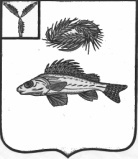 АДМИНИСТРАЦИЯНОВОСЕЛЬСКОГО МУНИЦИПАЛЬНОГО ОБРАЗОВАНИЯЕРШОВСКОГО  МУНИЦИПАЛЬНОГО РАЙОНА САРАТОВСКОЙ ОБЛАСТИПОСТАНОВЛЕНИЕ16.06. 2020  г. 						                    № 30«О внесении изменений                                                                                                       в постановление администрации Новосельского                                            муниципального образования Ершовского муниципального района                            Саратовской области  от 03.06.2020г.  №26»Руководствуясь  Уставом Новосельского муниципального образования Ершовского муниципального района Саратовской области, администрация Новосельского муниципального образования Ершовского муниципального района Саратовской областиПОСТАНОВЛЯЕТ:1. Внести в постановление администрации Новосельского муниципального образования Ершовского муниципального района Саратовской области от 03.06.2020г. №26 «Об утверждении Порядка    рассмотрения вопросов  правоприменительной     практики в целях профилактики коррупции » следующие изменения:1.1 в приложении №1 в п.5, п.15 слово «Ведущий» в соответствующих падежах – исключить.1.2  приложение №2 изложить в следующей редакции:Приложение № 2 к постановлению Администрации Новосельского муниципального образования                                                                                   от   03.06.2020г.    №26Состав рабочей группы Администрации Новосельского муниципального образования по рассмотрению вопросов правоприменительной практики в целях профилактики коррупциипредседатель рабочей группы:              заместитель главы администрации               Новосельского МОчлены рабочей группы:                          ведущий специалистсекретарь рабочей группы:                  ведущий специалист2. Разместить настоящее постановление на официальном сайте администрации Ершовского муниципального района в сети «Интернет».Глава  Новосельского                                                                                                       муниципального образования                                    И.П. Проскурнина